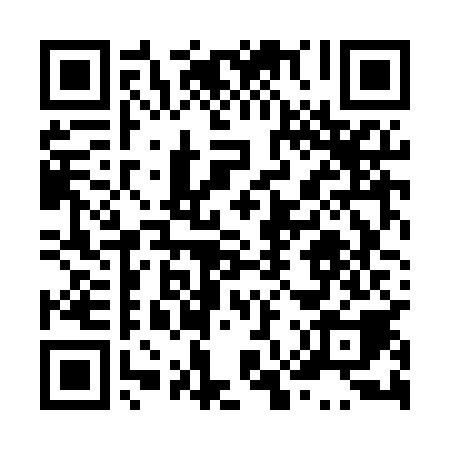 Ramadan times for Wola Laszewska, PolandMon 11 Mar 2024 - Wed 10 Apr 2024High Latitude Method: Angle Based RulePrayer Calculation Method: Muslim World LeagueAsar Calculation Method: HanafiPrayer times provided by https://www.salahtimes.comDateDayFajrSuhurSunriseDhuhrAsrIftarMaghribIsha11Mon4:074:076:0311:493:405:375:377:2612Tue4:054:056:0011:493:425:395:397:2813Wed4:024:025:5811:493:435:415:417:3014Thu4:004:005:5611:493:455:435:437:3215Fri3:573:575:5311:483:465:445:447:3416Sat3:543:545:5111:483:485:465:467:3617Sun3:523:525:4811:483:495:485:487:3818Mon3:493:495:4611:473:505:505:507:4019Tue3:463:465:4411:473:525:525:527:4220Wed3:443:445:4111:473:535:535:537:4421Thu3:413:415:3911:473:555:555:557:4622Fri3:383:385:3611:463:565:575:577:4823Sat3:353:355:3411:463:585:595:597:5024Sun3:333:335:3211:463:596:016:017:5325Mon3:303:305:2911:454:006:026:027:5526Tue3:273:275:2711:454:026:046:047:5727Wed3:243:245:2511:454:036:066:067:5928Thu3:213:215:2211:444:046:086:088:0129Fri3:183:185:2011:444:066:106:108:0430Sat3:153:155:1711:444:076:116:118:0631Sun4:124:126:1512:445:087:137:139:081Mon4:094:096:1312:435:107:157:159:112Tue4:064:066:1012:435:117:177:179:133Wed4:034:036:0812:435:127:187:189:154Thu4:004:006:0612:425:147:207:209:185Fri3:573:576:0312:425:157:227:229:206Sat3:543:546:0112:425:167:247:249:237Sun3:513:515:5912:425:177:267:269:258Mon3:483:485:5612:415:197:277:279:289Tue3:453:455:5412:415:207:297:299:3010Wed3:413:415:5212:415:217:317:319:33